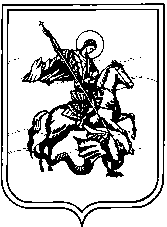 АДМИНИСТРАЦИЯСЕЛЬСКОГО ПОСЕЛЕНИЯ СЕЛО ТРОИЦКОЕКалужской областиП О С Т А Н О В Л Е Н И Ес. Троицкоеот «29» января  2015г.                                                                       № 13О принятии муниципальной программы«Развитие физической культуры и спорта в муниципальном образовании сельское поселение село Троицкое».  В соответствии с Федеральным законом от 06.10.2003г. №131-ФЗ «Об общих принципах организации местного самоуправления в Российской Федерации», Устава муниципального образования сельское поселение село Троицкое, в целях развития физической культуры и спорта на территории муниципального образования сельское поселение село Троицкое, администрация сельского поселения село Троицкое П О С Т А Н О В Л Я Е Т: 	1.  Утвердить муниципальную  программу «Развитие физической культуры и спорта в муниципальном образовании сельское поселение село Троицкое».	2. Осуществлять финансирование данной программы в пределах средств, предусмотренных в бюджете поселения на очередной финансовый год.            3. Признать Постановление №145 от 04.09.2013г. О принятии муниципальной  программы «Развитие физической культуры и спорта в муниципальном образовании сельское поселение село Троицкое на 2014-2018 годы», считать утратившим силу.   4. Настоящее Постановление подлежит официальному опубликованию (обнародованию) и распространяется на правоотношения возникшие с 01.01.2015г.            5. Контроль за исполнением настоящего постановления оставляю за собой.Глава администрации                                                         К.В. Дундукова                                                                                                                  Приложение								 к постановлению администрации                                                        		 		               сельское поселение село Троицкое								от 29.01.2015г.  № 13М У Н И Ц И П А Л Ь Н А Я   П Р О Г Р А М М А«Развития физической культуры и спорта в муниципальном образовании сельское поселение село Троицкое» 
ПАСПОРТ МУНИЦИПАЛЬНОЙ ПРОГРАММЫ«Развития физической культуры и спорта в муниципальном образованиисельское поселение село Троицкое»СОДЕРЖАНИЕ ПРОБЛЕМ И ОБОСНОВАНИЕ НЕОБХОДИМОСТИ ЕЁ РЕШЕНИЯ ПРОГРАММНЫМИ МЕТОДАМИ
	Забота о развитии физической культуры и спорта – важнейшая составляющая социальной политики государства, обеспечивающая воплощение в жизнь гуманистических идеалов, ценностей и норм, открывающих широкий простор для выявления способностей людей, удовлетворения их интересов и потребностей, активизации человеческого фактора.Программа развития физической культуры и спорта в муниципальном образовании сельское поселение село Троицкое (далее – Программа) является организационной основой политики в области физической культуры и спорта в муниципальном образовании сельское поселение село Троицкое.
	Физическая культура и спорт в сельском поселении село Троицкое – это занятия на школьном спортивном стадионе с использованием спортивных снарядов, летний стадион для проведения футбольных соревнований, новая спортивная площадка для занятий спортом в селе Троицкое и деревне Караулово.В числе главных направлений развития физической культуры и спорта являются:	                                                                          - организация работы среди детей и подростков по месту жительства населения; 	- пропаганда здорового образа жизни, физической культуры и спорта и информирование жителей муниципального образования сельское поселение село Троицкое о состоянии дел в этой области;- создания необходимой материально-технической базы для использования новых технологий и современных методов развития физической культуры и спорта.Предполагается, что в ходе реализации программы развития физической культуры и спорта в муниципальном образовании сельское поселение село Троицкое будут решены следующие задачи:
	- удовлетворение потребностей жителей поселения в доступном физическом воспитании и занятиях физической культурой и спортом;- повышение уровня здоровья и физического состояния жителей муниципального образования сельское поселение село Троицкое; - подготовка молодежи к службе в рядах Российской Армии;
	- создание системы организации досуга населения, обеспечивающей доступность занятий физической культурой и спортом независимо от доходов семьи;- создание системы профилактики вредных привычек;- укрепление материально-технической базы. 2. ЦЕЛИ И ФУНКЦИИ ПРОГРАММЫ
	2.1. Основная цель Программы - повышение уровня здоровья  населения; - эффективное использование средств физической культуры и спорта по предупреждению заболеваний, поддержанию высокой работоспособности людей, профилактике правонарушений, наркомании, алкоголизма и вредных привычек; - подготовка к защите Родины; - обеспечение права граждан на равный доступ к занятиям физической культурой и спортом;         - укрепление здоровья и повышение функциональной дееспособности населения;
	- реализацию прав жителей поселения на удовлетворение потребностей в физической культуре и спорте в пределах, имеющихся в муниципальном образовании сельское поселение село Троицкое возможностей;- физическое воспитание подрастающего поколения;- увеличение численности граждан, занимающихся физической культурой и спортом;- развитие детско-юношеского спорта в муниципальном образовании сельское поселение село Троицкое.2.2. Основные функции Программы:- определение и обоснование стратегии развития физической культуры и спорта в поселении;- разработка планов работы по физической культуре и спорту администрацией муниципального образования сельское поселение село Троицкое;
	- программы развития образовательных учреждений в сфере физической культуры и спорта. 
3. ЗАДАЧИ ПРОГРАММЫ ПО ОСНОВНЫМ НАПРАВЛЕНИЯМ ЕЕ РЕАЛИЗАЦИИ3.1. Задачами Программы по основным направлениям ее реализации являются:
	- создание эффективной системы управления развитием физической культуры и спорта в муниципальном образовании сельское поселение село Троицкое;
	- совершенствование правовой и нормативной базы;         - создание действенной системы пропаганды здорового образа жизни.
	3.2. Задачи Программы по привлечению к систематическим занятиям физической культурой и спортом различных слоев населения:
	- детей, подростков и молодежи, трудящихся лиц пожилого возраста, инвалидов и людей с ослабленным здоровьем:- повышение ответственности родителей за здоровье детей;
	- совершенствование программно-методического и организационного обеспечения физического воспитания в Троицкой школе - интернат;- разработка и внедрение новых эффективных форм организации занятий;
	- организация отдыха, оздоровления и занятости детей, пользующихся преимущественным правом государственной поддержки;- проведение мониторинга состояния здоровья, физической подготовленности и физического развития  работающих;- включение производственной физической культуры в систему мероприятий, направленных на улучшение условий труда, снижение травматизма и производственно обусловленной заболеваемости;- формирование у трудящихся, руководителей производственных организаций и коллективов понимания важности и необходимости ведения здорового образа жизни;4. ФИНАНСОВОЕ ОБЕСПЕЧЕНИЕ ПРОГРАММЫ
	Финансовые средства, необходимые для реализации программы составляют: 2015 год –  130 000 рублей.
	Финансирование Программы будет осуществляться за счет  бюджета сельского поселения село Троицкое, наличия финансовых средств на финансирование системы физической культуры и спорта, осуществление установленных Программой мероприятий (прилагается).
5.УПРАВЛЕНИЕ  И  КОНТРОЛЬ  ЗА  РЕАЛИЗАЦИЕЙ  ПРОГРАММЫ
	Контроль и оказание практической помощи по управлению ходом реализации программы возлагается на исполнителя Программы – Администрацию СП село Троицкое.                                                                                                                  Приложение								 к постановлению администрации                                                        		 		               сельское поселение село Троицкое								от 29.01.2015г.  № 13 ПРОГРАММА МЕРОПРИЯТИЯНаименование программыОснование для разработки программыЦели и задачи программы  Сроки реализации программы Разработчик программы  Исполнители программы Ожидаемые результаты реализации программы  -------Программа развития физической культуры и спорта в муниципальном образовании сельское поселение село ТроицкоФедеральный закон «О физической культуре и спорте в Российской Федерации», Концепция развития физической культуры и  спорта в Российской ФедерацииПовышение уровня здоровья населения, эффективное использование средств физической культуры и спорта по предупреждению заболеваний, поддержанию высокой работоспособности людей, профилактике правонарушений, наркомании, алкоголизма и вредных привычек, подготовка молодежи к защите Родины, развитие спорта высших достижений, агитация и пропаганда физической культуры и спорта, развитие детско-юношеского спорта в муниципальном образовании сельское поселение село Троицкое2015 год Администрация муниципального образования сельское поселение село ТроицкоеАдминистрация муниципального образования сельское поселение село ТроицкоеУдовлетворение потребностей жителей сельского поселения в  доступном физическом воспитании и занятиях физической культурой и спортом, организация досуга населения, профилактика вредных привычек, укрепление спортивно-физкультурной и материально-технической базы в муниципальном образовании сельское поселение село Троицкое№ п/п№ п/пНаправления реализации программыМероприятияМероприятияМероприятияМероприятияСрок исполненияСрок исполненияСрок исполненияСрок исполненияСрок исполненияСрок исполненияОтветственные за исполненияОтветственные за исполненияОтветственные за исполненияОтветственные за исполненияОтветственные за исполненияОтветственные за исполненияОтветственные за исполненияИсточники финансированияИсточники финансированияИсточники финансированияИсточники финансированияИсточники финансированияСумма финансирования  (тысяч рублей)Сумма финансирования  (тысяч рублей)Сумма финансирования  (тысяч рублей)№ п/п№ п/пНаправления реализации программыМероприятияМероприятияМероприятияМероприятияСрок исполненияСрок исполненияСрок исполненияСрок исполненияСрок исполненияСрок исполненияОтветственные за исполненияОтветственные за исполненияОтветственные за исполненияОтветственные за исполненияОтветственные за исполненияОтветственные за исполненияОтветственные за исполненияИсточники финансированияИсточники финансированияИсточники финансированияИсточники финансированияИсточники финансирования2015г2015г2015г1. Физическое воспитание детей, подростков и молодежи1. Физическое воспитание детей, подростков и молодежи1. Физическое воспитание детей, подростков и молодежи1. Физическое воспитание детей, подростков и молодежи1. Физическое воспитание детей, подростков и молодежи1. Физическое воспитание детей, подростков и молодежи1. Физическое воспитание детей, подростков и молодежи1. Физическое воспитание детей, подростков и молодежи1. Физическое воспитание детей, подростков и молодежи1. Физическое воспитание детей, подростков и молодежи1. Физическое воспитание детей, подростков и молодежи1. Физическое воспитание детей, подростков и молодежи1. Физическое воспитание детей, подростков и молодежи1. Физическое воспитание детей, подростков и молодежи1. Физическое воспитание детей, подростков и молодежи1. Физическое воспитание детей, подростков и молодежи1. Физическое воспитание детей, подростков и молодежи1. Физическое воспитание детей, подростков и молодежи1. Физическое воспитание детей, подростков и молодежи1. Физическое воспитание детей, подростков и молодежи1. Физическое воспитание детей, подростков и молодежи1. Физическое воспитание детей, подростков и молодежи1. Физическое воспитание детей, подростков и молодежи1. Физическое воспитание детей, подростков и молодежи1. Физическое воспитание детей, подростков и молодежи1. Физическое воспитание детей, подростков и молодежи1. Физическое воспитание детей, подростков и молодежи1. Физическое воспитание детей, подростков и молодежи1Развитие самодеятельного физкультурно-спортивного движения в среде учащейся молодежи.
Профилактика наркомании и правонарушений среди детей и подростков.Развитие самодеятельного физкультурно-спортивного движения в среде учащейся молодежи.
Профилактика наркомании и правонарушений среди детей и подростков.Развитие самодеятельного физкультурно-спортивного движения в среде учащейся молодежи.
Профилактика наркомании и правонарушений среди детей и подростков.Развитие самодеятельного физкультурно-спортивного движения в среде учащейся молодежи.
Профилактика наркомании и правонарушений среди детей и подростков.Организовать проведение физкультурно-оздоровительной и спортивно-массовой работы, проведение спартакиад, оздоровительных мероприятий, фестивалей спорта, дней «Здоровья», «Спортивная семья».Организовать проведение физкультурно-оздоровительной и спортивно-массовой работы, проведение спартакиад, оздоровительных мероприятий, фестивалей спорта, дней «Здоровья», «Спортивная семья».Весь период





Весь период





Весь период





Весь период





Весь период





Весь период





Глава сельского поселения село ТроицкоеГлава сельского поселения село ТроицкоеГлава сельского поселения село ТроицкоеГлава сельского поселения село ТроицкоеГлава сельского поселения село ТроицкоеГлава сельского поселения село ТроицкоеГлава сельского поселения село ТроицкоеСредства бюджета муниципального образования сельское поселение село ТроицкоеСредства бюджета муниципального образования сельское поселение село ТроицкоеСредства бюджета муниципального образования сельское поселение село ТроицкоеСредства бюджета муниципального образования сельское поселение село ТроицкоеСредства бюджета муниципального образования сельское поселение село Троицкое5050502. ФИЗКУЛЬТУРНО-ОЗДОРОВИТЕЛЬНАЯ РАБОТА С ТРУДЯЩИМИСЯ2. ФИЗКУЛЬТУРНО-ОЗДОРОВИТЕЛЬНАЯ РАБОТА С ТРУДЯЩИМИСЯ2. ФИЗКУЛЬТУРНО-ОЗДОРОВИТЕЛЬНАЯ РАБОТА С ТРУДЯЩИМИСЯ2. ФИЗКУЛЬТУРНО-ОЗДОРОВИТЕЛЬНАЯ РАБОТА С ТРУДЯЩИМИСЯ2. ФИЗКУЛЬТУРНО-ОЗДОРОВИТЕЛЬНАЯ РАБОТА С ТРУДЯЩИМИСЯ2. ФИЗКУЛЬТУРНО-ОЗДОРОВИТЕЛЬНАЯ РАБОТА С ТРУДЯЩИМИСЯ2. ФИЗКУЛЬТУРНО-ОЗДОРОВИТЕЛЬНАЯ РАБОТА С ТРУДЯЩИМИСЯ2. ФИЗКУЛЬТУРНО-ОЗДОРОВИТЕЛЬНАЯ РАБОТА С ТРУДЯЩИМИСЯ2. ФИЗКУЛЬТУРНО-ОЗДОРОВИТЕЛЬНАЯ РАБОТА С ТРУДЯЩИМИСЯ2. ФИЗКУЛЬТУРНО-ОЗДОРОВИТЕЛЬНАЯ РАБОТА С ТРУДЯЩИМИСЯ2. ФИЗКУЛЬТУРНО-ОЗДОРОВИТЕЛЬНАЯ РАБОТА С ТРУДЯЩИМИСЯ2. ФИЗКУЛЬТУРНО-ОЗДОРОВИТЕЛЬНАЯ РАБОТА С ТРУДЯЩИМИСЯ2. ФИЗКУЛЬТУРНО-ОЗДОРОВИТЕЛЬНАЯ РАБОТА С ТРУДЯЩИМИСЯ2. ФИЗКУЛЬТУРНО-ОЗДОРОВИТЕЛЬНАЯ РАБОТА С ТРУДЯЩИМИСЯ2. ФИЗКУЛЬТУРНО-ОЗДОРОВИТЕЛЬНАЯ РАБОТА С ТРУДЯЩИМИСЯ2. ФИЗКУЛЬТУРНО-ОЗДОРОВИТЕЛЬНАЯ РАБОТА С ТРУДЯЩИМИСЯ2. ФИЗКУЛЬТУРНО-ОЗДОРОВИТЕЛЬНАЯ РАБОТА С ТРУДЯЩИМИСЯ2. ФИЗКУЛЬТУРНО-ОЗДОРОВИТЕЛЬНАЯ РАБОТА С ТРУДЯЩИМИСЯ2. ФИЗКУЛЬТУРНО-ОЗДОРОВИТЕЛЬНАЯ РАБОТА С ТРУДЯЩИМИСЯ2. ФИЗКУЛЬТУРНО-ОЗДОРОВИТЕЛЬНАЯ РАБОТА С ТРУДЯЩИМИСЯ2. ФИЗКУЛЬТУРНО-ОЗДОРОВИТЕЛЬНАЯ РАБОТА С ТРУДЯЩИМИСЯ2. ФИЗКУЛЬТУРНО-ОЗДОРОВИТЕЛЬНАЯ РАБОТА С ТРУДЯЩИМИСЯ2. ФИЗКУЛЬТУРНО-ОЗДОРОВИТЕЛЬНАЯ РАБОТА С ТРУДЯЩИМИСЯ2. ФИЗКУЛЬТУРНО-ОЗДОРОВИТЕЛЬНАЯ РАБОТА С ТРУДЯЩИМИСЯ2. ФИЗКУЛЬТУРНО-ОЗДОРОВИТЕЛЬНАЯ РАБОТА С ТРУДЯЩИМИСЯ2. ФИЗКУЛЬТУРНО-ОЗДОРОВИТЕЛЬНАЯ РАБОТА С ТРУДЯЩИМИСЯ2. ФИЗКУЛЬТУРНО-ОЗДОРОВИТЕЛЬНАЯ РАБОТА С ТРУДЯЩИМИСЯ2. ФИЗКУЛЬТУРНО-ОЗДОРОВИТЕЛЬНАЯ РАБОТА С ТРУДЯЩИМИСЯ1Создание необходимых условий для реализации прав трудящихся на занятия физической культурой и спортомСоздание необходимых условий для реализации прав трудящихся на занятия физической культурой и спортомСоздание необходимых условий для реализации прав трудящихся на занятия физической культурой и спортомОбеспечить включение в коллективные трудовые договоры вопросов организации физкультурно-оздоровительной работы в режиме рабочего дня и в не,рабочее времяОбеспечить включение в коллективные трудовые договоры вопросов организации физкультурно-оздоровительной работы в режиме рабочего дня и в не,рабочее времяОбеспечить включение в коллективные трудовые договоры вопросов организации физкультурно-оздоровительной работы в режиме рабочего дня и в не,рабочее времяОбеспечить включение в коллективные трудовые договоры вопросов организации физкультурно-оздоровительной работы в режиме рабочего дня и в не,рабочее время20152015201520152015Руководители предприятий, организаций, профсоюзные комитеты (по согласованию), администрация сельского поселения село ТроицкоеРуководители предприятий, организаций, профсоюзные комитеты (по согласованию), администрация сельского поселения село ТроицкоеРуководители предприятий, организаций, профсоюзные комитеты (по согласованию), администрация сельского поселения село ТроицкоеРуководители предприятий, организаций, профсоюзные комитеты (по согласованию), администрация сельского поселения село ТроицкоеРуководители предприятий, организаций, профсоюзные комитеты (по согласованию), администрация сельского поселения село ТроицкоеРуководители предприятий, организаций, профсоюзные комитеты (по согласованию), администрация сельского поселения село ТроицкоеРуководители предприятий, организаций, профсоюзные комитеты (по согласованию), администрация сельского поселения село ТроицкоеСредства
предприятий, организаций, профсоюзовСредства
предприятий, организаций, профсоюзовСредства
предприятий, организаций, профсоюзовСредства
предприятий, организаций, профсоюзовСредства
предприятий, организаций, профсоюзов2Создание необходимых условий для реализации прав трудящихся на занятия физической культурой и спортомСоздание необходимых условий для реализации прав трудящихся на занятия физической культурой и спортомСоздание необходимых условий для реализации прав трудящихся на занятия физической культурой и спортомСоздание необходимых условий для реализации прав трудящихся на занятия физической культурой и спортомПроводить спартакиады, фестивали здоровья, физкультурно-спортивные праздники среди трудовых коллективов в муниципальном образовании сельское поселение село ТроицкоеПроводить спартакиады, фестивали здоровья, физкультурно-спортивные праздники среди трудовых коллективов в муниципальном образовании сельское поселение село ТроицкоеПроводить спартакиады, фестивали здоровья, физкультурно-спортивные праздники среди трудовых коллективов в муниципальном образовании сельское поселение село ТроицкоеПроводить спартакиады, фестивали здоровья, физкультурно-спортивные праздники среди трудовых коллективов в муниципальном образовании сельское поселение село ТроицкоеПроводить спартакиады, фестивали здоровья, физкультурно-спортивные праздники среди трудовых коллективов в муниципальном образовании сельское поселение село Троицкое2015201520152015201520152015Руководители предприятий, организаций, профсоюзные комитеты (по согласованию), администрация сельского поселения село ТроицкоеРуководители предприятий, организаций, профсоюзные комитеты (по согласованию), администрация сельского поселения село ТроицкоеСредства бюджета муниципального образования сельское поселение село Троицкое, средства
предприятий, организаций, профсоюзовСредства бюджета муниципального образования сельское поселение село Троицкое, средства
предприятий, организаций, профсоюзовСредства бюджета муниципального образования сельское поселение село Троицкое, средства
предприятий, организаций, профсоюзовСредства бюджета муниципального образования сельское поселение село Троицкое, средства
предприятий, организаций, профсоюзовСредства бюджета муниципального образования сельское поселение село Троицкое, средства
предприятий, организаций, профсоюзовСредства бюджета муниципального образования сельское поселение село Троицкое, средства
предприятий, организаций, профсоюзов3. ОРГАНИЗАЦИЯ ФИЗКУЛЬТУРНО-ОЗДОРОВИТЕЛЬНОЙ РАБОТЫ ПО МЕСТУ ЖИТЕЛЬСТВА3. ОРГАНИЗАЦИЯ ФИЗКУЛЬТУРНО-ОЗДОРОВИТЕЛЬНОЙ РАБОТЫ ПО МЕСТУ ЖИТЕЛЬСТВА3. ОРГАНИЗАЦИЯ ФИЗКУЛЬТУРНО-ОЗДОРОВИТЕЛЬНОЙ РАБОТЫ ПО МЕСТУ ЖИТЕЛЬСТВА3. ОРГАНИЗАЦИЯ ФИЗКУЛЬТУРНО-ОЗДОРОВИТЕЛЬНОЙ РАБОТЫ ПО МЕСТУ ЖИТЕЛЬСТВА3. ОРГАНИЗАЦИЯ ФИЗКУЛЬТУРНО-ОЗДОРОВИТЕЛЬНОЙ РАБОТЫ ПО МЕСТУ ЖИТЕЛЬСТВА3. ОРГАНИЗАЦИЯ ФИЗКУЛЬТУРНО-ОЗДОРОВИТЕЛЬНОЙ РАБОТЫ ПО МЕСТУ ЖИТЕЛЬСТВА3. ОРГАНИЗАЦИЯ ФИЗКУЛЬТУРНО-ОЗДОРОВИТЕЛЬНОЙ РАБОТЫ ПО МЕСТУ ЖИТЕЛЬСТВА3. ОРГАНИЗАЦИЯ ФИЗКУЛЬТУРНО-ОЗДОРОВИТЕЛЬНОЙ РАБОТЫ ПО МЕСТУ ЖИТЕЛЬСТВА3. ОРГАНИЗАЦИЯ ФИЗКУЛЬТУРНО-ОЗДОРОВИТЕЛЬНОЙ РАБОТЫ ПО МЕСТУ ЖИТЕЛЬСТВА3. ОРГАНИЗАЦИЯ ФИЗКУЛЬТУРНО-ОЗДОРОВИТЕЛЬНОЙ РАБОТЫ ПО МЕСТУ ЖИТЕЛЬСТВА3. ОРГАНИЗАЦИЯ ФИЗКУЛЬТУРНО-ОЗДОРОВИТЕЛЬНОЙ РАБОТЫ ПО МЕСТУ ЖИТЕЛЬСТВА3. ОРГАНИЗАЦИЯ ФИЗКУЛЬТУРНО-ОЗДОРОВИТЕЛЬНОЙ РАБОТЫ ПО МЕСТУ ЖИТЕЛЬСТВА3. ОРГАНИЗАЦИЯ ФИЗКУЛЬТУРНО-ОЗДОРОВИТЕЛЬНОЙ РАБОТЫ ПО МЕСТУ ЖИТЕЛЬСТВА3. ОРГАНИЗАЦИЯ ФИЗКУЛЬТУРНО-ОЗДОРОВИТЕЛЬНОЙ РАБОТЫ ПО МЕСТУ ЖИТЕЛЬСТВА3. ОРГАНИЗАЦИЯ ФИЗКУЛЬТУРНО-ОЗДОРОВИТЕЛЬНОЙ РАБОТЫ ПО МЕСТУ ЖИТЕЛЬСТВА3. ОРГАНИЗАЦИЯ ФИЗКУЛЬТУРНО-ОЗДОРОВИТЕЛЬНОЙ РАБОТЫ ПО МЕСТУ ЖИТЕЛЬСТВА3. ОРГАНИЗАЦИЯ ФИЗКУЛЬТУРНО-ОЗДОРОВИТЕЛЬНОЙ РАБОТЫ ПО МЕСТУ ЖИТЕЛЬСТВА3. ОРГАНИЗАЦИЯ ФИЗКУЛЬТУРНО-ОЗДОРОВИТЕЛЬНОЙ РАБОТЫ ПО МЕСТУ ЖИТЕЛЬСТВА3. ОРГАНИЗАЦИЯ ФИЗКУЛЬТУРНО-ОЗДОРОВИТЕЛЬНОЙ РАБОТЫ ПО МЕСТУ ЖИТЕЛЬСТВА3. ОРГАНИЗАЦИЯ ФИЗКУЛЬТУРНО-ОЗДОРОВИТЕЛЬНОЙ РАБОТЫ ПО МЕСТУ ЖИТЕЛЬСТВА3. ОРГАНИЗАЦИЯ ФИЗКУЛЬТУРНО-ОЗДОРОВИТЕЛЬНОЙ РАБОТЫ ПО МЕСТУ ЖИТЕЛЬСТВА3. ОРГАНИЗАЦИЯ ФИЗКУЛЬТУРНО-ОЗДОРОВИТЕЛЬНОЙ РАБОТЫ ПО МЕСТУ ЖИТЕЛЬСТВА3. ОРГАНИЗАЦИЯ ФИЗКУЛЬТУРНО-ОЗДОРОВИТЕЛЬНОЙ РАБОТЫ ПО МЕСТУ ЖИТЕЛЬСТВА3. ОРГАНИЗАЦИЯ ФИЗКУЛЬТУРНО-ОЗДОРОВИТЕЛЬНОЙ РАБОТЫ ПО МЕСТУ ЖИТЕЛЬСТВА3. ОРГАНИЗАЦИЯ ФИЗКУЛЬТУРНО-ОЗДОРОВИТЕЛЬНОЙ РАБОТЫ ПО МЕСТУ ЖИТЕЛЬСТВА3. ОРГАНИЗАЦИЯ ФИЗКУЛЬТУРНО-ОЗДОРОВИТЕЛЬНОЙ РАБОТЫ ПО МЕСТУ ЖИТЕЛЬСТВА3. ОРГАНИЗАЦИЯ ФИЗКУЛЬТУРНО-ОЗДОРОВИТЕЛЬНОЙ РАБОТЫ ПО МЕСТУ ЖИТЕЛЬСТВА1Создание материально-спортивной базы по месту жительства и в местах массового отдыха населенияСоздание материально-спортивной базы по месту жительства и в местах массового отдыха населенияСоздание материально-спортивной базы по месту жительства и в местах массового отдыха населенияСоздание материально-спортивной базы по месту жительства и в местах массового отдыха населенияОборудовать в местах массового отдыха спортивные площадки.Оборудовать в местах массового отдыха спортивные площадки.Оборудовать в местах массового отдыха спортивные площадки.Оборудовать в местах массового отдыха спортивные площадки.Оборудовать в местах массового отдыха спортивные площадки.Оборудовать в местах массового отдыха спортивные площадки.Оборудовать в местах массового отдыха спортивные площадки.20152015201520152015Администрация сельского поселения село ТроицкоеАдминистрация сельского поселения село ТроицкоеАдминистрация сельского поселения село ТроицкоеСредства бюджета МО сельское поселение село ТроицкоеСредства бюджета МО сельское поселение село ТроицкоеСредства бюджета МО сельское поселение село Троицкое505050504. ПОДГОТОВКА  СПОРТИВНОГО  РЕЗЕРВА  ДЕТСКО-ЮНОШЕСКОГО  СПОРТА4. ПОДГОТОВКА  СПОРТИВНОГО  РЕЗЕРВА  ДЕТСКО-ЮНОШЕСКОГО  СПОРТА4. ПОДГОТОВКА  СПОРТИВНОГО  РЕЗЕРВА  ДЕТСКО-ЮНОШЕСКОГО  СПОРТА4. ПОДГОТОВКА  СПОРТИВНОГО  РЕЗЕРВА  ДЕТСКО-ЮНОШЕСКОГО  СПОРТА4. ПОДГОТОВКА  СПОРТИВНОГО  РЕЗЕРВА  ДЕТСКО-ЮНОШЕСКОГО  СПОРТА4. ПОДГОТОВКА  СПОРТИВНОГО  РЕЗЕРВА  ДЕТСКО-ЮНОШЕСКОГО  СПОРТА4. ПОДГОТОВКА  СПОРТИВНОГО  РЕЗЕРВА  ДЕТСКО-ЮНОШЕСКОГО  СПОРТА4. ПОДГОТОВКА  СПОРТИВНОГО  РЕЗЕРВА  ДЕТСКО-ЮНОШЕСКОГО  СПОРТА4. ПОДГОТОВКА  СПОРТИВНОГО  РЕЗЕРВА  ДЕТСКО-ЮНОШЕСКОГО  СПОРТА4. ПОДГОТОВКА  СПОРТИВНОГО  РЕЗЕРВА  ДЕТСКО-ЮНОШЕСКОГО  СПОРТА4. ПОДГОТОВКА  СПОРТИВНОГО  РЕЗЕРВА  ДЕТСКО-ЮНОШЕСКОГО  СПОРТА4. ПОДГОТОВКА  СПОРТИВНОГО  РЕЗЕРВА  ДЕТСКО-ЮНОШЕСКОГО  СПОРТА4. ПОДГОТОВКА  СПОРТИВНОГО  РЕЗЕРВА  ДЕТСКО-ЮНОШЕСКОГО  СПОРТА4. ПОДГОТОВКА  СПОРТИВНОГО  РЕЗЕРВА  ДЕТСКО-ЮНОШЕСКОГО  СПОРТА4. ПОДГОТОВКА  СПОРТИВНОГО  РЕЗЕРВА  ДЕТСКО-ЮНОШЕСКОГО  СПОРТА4. ПОДГОТОВКА  СПОРТИВНОГО  РЕЗЕРВА  ДЕТСКО-ЮНОШЕСКОГО  СПОРТА4. ПОДГОТОВКА  СПОРТИВНОГО  РЕЗЕРВА  ДЕТСКО-ЮНОШЕСКОГО  СПОРТА4. ПОДГОТОВКА  СПОРТИВНОГО  РЕЗЕРВА  ДЕТСКО-ЮНОШЕСКОГО  СПОРТА4. ПОДГОТОВКА  СПОРТИВНОГО  РЕЗЕРВА  ДЕТСКО-ЮНОШЕСКОГО  СПОРТА4. ПОДГОТОВКА  СПОРТИВНОГО  РЕЗЕРВА  ДЕТСКО-ЮНОШЕСКОГО  СПОРТА4. ПОДГОТОВКА  СПОРТИВНОГО  РЕЗЕРВА  ДЕТСКО-ЮНОШЕСКОГО  СПОРТА4. ПОДГОТОВКА  СПОРТИВНОГО  РЕЗЕРВА  ДЕТСКО-ЮНОШЕСКОГО  СПОРТА4. ПОДГОТОВКА  СПОРТИВНОГО  РЕЗЕРВА  ДЕТСКО-ЮНОШЕСКОГО  СПОРТА4. ПОДГОТОВКА  СПОРТИВНОГО  РЕЗЕРВА  ДЕТСКО-ЮНОШЕСКОГО  СПОРТА4. ПОДГОТОВКА  СПОРТИВНОГО  РЕЗЕРВА  ДЕТСКО-ЮНОШЕСКОГО  СПОРТА4. ПОДГОТОВКА  СПОРТИВНОГО  РЕЗЕРВА  ДЕТСКО-ЮНОШЕСКОГО  СПОРТА4. ПОДГОТОВКА  СПОРТИВНОГО  РЕЗЕРВА  ДЕТСКО-ЮНОШЕСКОГО  СПОРТА1Развитие массового спорта Развитие массового спорта Развитие массового спорта Развитие массового спорта Совершенствовать систему проведения спортивных соревнованийСовершенствовать систему проведения спортивных соревнованийСовершенствовать систему проведения спортивных соревнованийСовершенствовать систему проведения спортивных соревнованийСовершенствовать систему проведения спортивных соревнованийВесь периодВесь периодВесь периодВесь периодВесь периодАдминистрация сельского поселения село ТроицкоеАдминистрация сельского поселения село ТроицкоеАдминистрация сельского поселения село ТроицкоеАдминистрация сельского поселения село ТроицкоеАдминистрация сельского поселения село ТроицкоеАдминистрация сельского поселения село ТроицкоеСредства бюджета МО сельское поселение село ТроицкоеСредства бюджета МО сельское поселение село ТроицкоеСредства бюджета МО сельское поселение село Троицкое2Развитие детско-юношеского спортаРазвитие детско-юношеского спортаРазвитие детско-юношеского спортаРазвитие детско-юношеского спортаРазвитие детско-юношеского спортаУчастие сборных команд муниципального образования сельское поселение село Троицкое в  чемпионатах и первенствах Калужской области по культивируемым видам спортаУчастие сборных команд муниципального образования сельское поселение село Троицкое в  чемпионатах и первенствах Калужской области по культивируемым видам спортаУчастие сборных команд муниципального образования сельское поселение село Троицкое в  чемпионатах и первенствах Калужской области по культивируемым видам спортаУчастие сборных команд муниципального образования сельское поселение село Троицкое в  чемпионатах и первенствах Калужской области по культивируемым видам спортаУчастие сборных команд муниципального образования сельское поселение село Троицкое в  чемпионатах и первенствах Калужской области по культивируемым видам спорта201520152015Администрация сельского поселения село ТроицкоеАдминистрация сельского поселения село ТроицкоеАдминистрация сельского поселения село ТроицкоеАдминистрация сельского поселения село ТроицкоеАдминистрация сельского поселения село ТроицкоеАдминистрация сельского поселения село ТроицкоеАдминистрация сельского поселения село ТроицкоеСредства бюджета МО сельское поселение село ТроицкоеСредства бюджета МО сельское поселение село ТроицкоеСредства бюджета МО сельское поселение село ТроицкоеСредства бюджета МО сельское поселение село Троицкое30305. РАЗВИТИЕ СЕТИ ФИЗКУЛЬТУРНО-СПОРТИВНЫХ СООРУЖЕНИЙ5. РАЗВИТИЕ СЕТИ ФИЗКУЛЬТУРНО-СПОРТИВНЫХ СООРУЖЕНИЙ5. РАЗВИТИЕ СЕТИ ФИЗКУЛЬТУРНО-СПОРТИВНЫХ СООРУЖЕНИЙ5. РАЗВИТИЕ СЕТИ ФИЗКУЛЬТУРНО-СПОРТИВНЫХ СООРУЖЕНИЙ5. РАЗВИТИЕ СЕТИ ФИЗКУЛЬТУРНО-СПОРТИВНЫХ СООРУЖЕНИЙ5. РАЗВИТИЕ СЕТИ ФИЗКУЛЬТУРНО-СПОРТИВНЫХ СООРУЖЕНИЙ5. РАЗВИТИЕ СЕТИ ФИЗКУЛЬТУРНО-СПОРТИВНЫХ СООРУЖЕНИЙ5. РАЗВИТИЕ СЕТИ ФИЗКУЛЬТУРНО-СПОРТИВНЫХ СООРУЖЕНИЙ5. РАЗВИТИЕ СЕТИ ФИЗКУЛЬТУРНО-СПОРТИВНЫХ СООРУЖЕНИЙ5. РАЗВИТИЕ СЕТИ ФИЗКУЛЬТУРНО-СПОРТИВНЫХ СООРУЖЕНИЙ5. РАЗВИТИЕ СЕТИ ФИЗКУЛЬТУРНО-СПОРТИВНЫХ СООРУЖЕНИЙ5. РАЗВИТИЕ СЕТИ ФИЗКУЛЬТУРНО-СПОРТИВНЫХ СООРУЖЕНИЙ5. РАЗВИТИЕ СЕТИ ФИЗКУЛЬТУРНО-СПОРТИВНЫХ СООРУЖЕНИЙ5. РАЗВИТИЕ СЕТИ ФИЗКУЛЬТУРНО-СПОРТИВНЫХ СООРУЖЕНИЙ5. РАЗВИТИЕ СЕТИ ФИЗКУЛЬТУРНО-СПОРТИВНЫХ СООРУЖЕНИЙ5. РАЗВИТИЕ СЕТИ ФИЗКУЛЬТУРНО-СПОРТИВНЫХ СООРУЖЕНИЙ5. РАЗВИТИЕ СЕТИ ФИЗКУЛЬТУРНО-СПОРТИВНЫХ СООРУЖЕНИЙ5. РАЗВИТИЕ СЕТИ ФИЗКУЛЬТУРНО-СПОРТИВНЫХ СООРУЖЕНИЙ5. РАЗВИТИЕ СЕТИ ФИЗКУЛЬТУРНО-СПОРТИВНЫХ СООРУЖЕНИЙ5. РАЗВИТИЕ СЕТИ ФИЗКУЛЬТУРНО-СПОРТИВНЫХ СООРУЖЕНИЙ5. РАЗВИТИЕ СЕТИ ФИЗКУЛЬТУРНО-СПОРТИВНЫХ СООРУЖЕНИЙ5. РАЗВИТИЕ СЕТИ ФИЗКУЛЬТУРНО-СПОРТИВНЫХ СООРУЖЕНИЙ5. РАЗВИТИЕ СЕТИ ФИЗКУЛЬТУРНО-СПОРТИВНЫХ СООРУЖЕНИЙ5. РАЗВИТИЕ СЕТИ ФИЗКУЛЬТУРНО-СПОРТИВНЫХ СООРУЖЕНИЙ5. РАЗВИТИЕ СЕТИ ФИЗКУЛЬТУРНО-СПОРТИВНЫХ СООРУЖЕНИЙ5. РАЗВИТИЕ СЕТИ ФИЗКУЛЬТУРНО-СПОРТИВНЫХ СООРУЖЕНИЙ5. РАЗВИТИЕ СЕТИ ФИЗКУЛЬТУРНО-СПОРТИВНЫХ СООРУЖЕНИЙ5. РАЗВИТИЕ СЕТИ ФИЗКУЛЬТУРНО-СПОРТИВНЫХ СООРУЖЕНИЙ1Укрепление материальной базы спортивных сооружений Укрепление материальной базы спортивных сооружений Укрепление материальной базы спортивных сооружений Укрепление материальной базы спортивных сооружений Обеспечение материально-технической базы, приобретение оборудования и инвентаряОбеспечение материально-технической базы, приобретение оборудования и инвентаряОбеспечение материально-технической базы, приобретение оборудования и инвентаряОбеспечение материально-технической базы, приобретение оборудования и инвентаря2015201520152015201520152015Администрация сельского поселения село ТроицкоеАдминистрация сельского поселения село ТроицкоеАдминистрация сельского поселения село ТроицкоеАдминистрация сельского поселения село ТроицкоеАдминистрация сельского поселения село ТроицкоеАдминистрация сельского поселения село ТроицкоеСредства бюджета МО сельское поселение село ТроицкоеСредства бюджета МО сельское поселение село ТроицкоеСредства бюджета МО сельское поселение село ТроицкоеСредства бюджета МО сельское поселение село ТроицкоеИТОГО:ИТОГО:ИТОГО:ИТОГО:ИТОГО:ИТОГО:ИТОГО:ИТОГО:ИТОГО:ИТОГО:ИТОГО:ИТОГО:ИТОГО:ИТОГО:ИТОГО:ИТОГО:ИТОГО:ИТОГО:130,0 тыс.руб130,0 тыс.руб130,0 тыс.руб130,0 тыс.руб130,0 тыс.руб130,0 тыс.руб130,0 тыс.руб130,0 тыс.руб130,0 тыс.руб130,0 тыс.рубВСЕГО  ПО  ПРОГРАММЕ: ВСЕГО  ПО  ПРОГРАММЕ: ВСЕГО  ПО  ПРОГРАММЕ: ВСЕГО  ПО  ПРОГРАММЕ: ВСЕГО  ПО  ПРОГРАММЕ: ВСЕГО  ПО  ПРОГРАММЕ: ВСЕГО  ПО  ПРОГРАММЕ: ВСЕГО  ПО  ПРОГРАММЕ: ВСЕГО  ПО  ПРОГРАММЕ: ВСЕГО  ПО  ПРОГРАММЕ: ВСЕГО  ПО  ПРОГРАММЕ: ВСЕГО  ПО  ПРОГРАММЕ: ВСЕГО  ПО  ПРОГРАММЕ: ВСЕГО  ПО  ПРОГРАММЕ: ВСЕГО  ПО  ПРОГРАММЕ: ВСЕГО  ПО  ПРОГРАММЕ: ВСЕГО  ПО  ПРОГРАММЕ: ВСЕГО  ПО  ПРОГРАММЕ: 130,0 тыс.руб130,0 тыс.руб130,0 тыс.руб130,0 тыс.руб130,0 тыс.руб130,0 тыс.руб130,0 тыс.руб130,0 тыс.руб130,0 тыс.руб130,0 тыс.руб